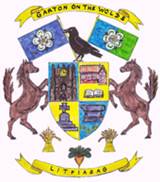 Garton on the Wolds Parish Councilgartonparishcouncil.eastriding.gov.ukDocument Reference 9/2020-216th March 2021Garton on the Wolds Parish Council – Minutes of the virtual meeting held on the 4thMarch 2021 at 7.15 pm. Meeting closed at 20:37Signature of Chairman:Dated: 	PresentPresentCouncillor Alison BottenCouncillor Alison BottenABCouncillorCouncillorCouncillor Daniel WilsonCouncillor Daniel WilsonDWChairmanChairmanCouncillor Jonathan WatsonCouncillor Jonathan WatsonJWCouncillorCouncillorCouncillor Ian BellCouncillor Ian BellIBCouncillorCouncillorOfficersOfficersCatherine SimpsonCatherine SimpsonCSClerkClerkOthersOthersAction20/21-146PUBLIC OPEN FORUMPUBLIC OPEN FORUMPUBLIC OPEN FORUMThere were no members of the public present.There were no members of the public present.There were no members of the public present.20/21-147CO-OPTIONCO-OPTIONCO-OPTIONNothing to report.Nothing to report.Nothing to report.20/21-148APOLOGIESAPOLOGIESAPOLOGIESApologies were received from Cllr Steve Poessl and the reason approved.Apologies were received from Cllr Steve Poessl and the reason approved.Apologies were received from Cllr Steve Poessl and the reason approved.20/21-149DECLARATIONS OF INTERESTDECLARATIONS OF INTERESTDECLARATIONS OF INTERESTA declaration of non-pecuniary interest was declared by Cllr Botten in respect of her tree work application.A declaration of non-pecuniary interest was declared by Cllr Botten in respect of her tree work application.A declaration of non-pecuniary interest was declared by Cllr Botten in respect of her tree work application.20/21-150APPROVAL OF THE MINUTESAPPROVAL OF THE MINUTESAPPROVAL OF THE MINUTESRESOLVED:  That the minutes of the February meeting were adopted subject to an amendment -   change Elmswell Fold to Elmswell Wold Farm Ordinary meeting 4th February 2021 (IB/JW)RESOLVED:  That the minutes of the February meeting were adopted subject to an amendment -   change Elmswell Fold to Elmswell Wold Farm Ordinary meeting 4th February 2021 (IB/JW)RESOLVED:  That the minutes of the February meeting were adopted subject to an amendment -   change Elmswell Fold to Elmswell Wold Farm Ordinary meeting 4th February 2021 (IB/JW)20/21-151FINANCEThe following payments were approved (JW/IB):Shiptonthorpe Parish Council £41.20 (third of Charles Arnold Baker)Shiptonthorpe Parish Council £43.00 (third of SLCC membership)WEL Medical £133.08 (defibrillator pads)CMB Computers £639.99 (laptop)The monthly financial accounts for February were approved (AB/JW)The bank reconciliation for February was agreed and will be signed by Cllr Poessl (JW/AB)Bank signatories – due to the current councillor vacancies there is an imbalance in signatories.  All current councillors except one are signatories which means that the same person is signing everything. It was agreed that this needed addressing and the Clerk will look into.ACTION: Clerk to speak to the bank regarding signatories.CS20/21-152TELEPHONE BOX AND DEFIBRILLATORCllr Watson confirmed that replacement pads have been received and will be fitted once the existing ones have expired next month.20/21-153PROPERTY APPEARANCE & MAINTENANCE ISSUESStation House fence – ERYC have set a deadline for this to be removed.It was agreed that a village litter pick should be arranged once permitted.It was noted that the telephone kiosk will need painting.20/21-154SPEEDINGSafer Roads Humber have been in the village again.Following an incident with a lorry going over in icy conditions the Clerk has asked ERYC for additional signage for Station Road.  Further information has been requested on the exact location and type required.  It was agreed that members would decide on this and advise the Clerk accordingly.ACTION: members to decide on location and type of signage required.CS20/21-155GREEN LANE ISSUESAdditional blocks are still required and the Clerk will look into this.ACTION: Clerk to look into additional blocks.CS20/21-156WEBSITE & SOCIAL MEDIAUpdating of the website is an ongoing project.Cllr Botten said that some Facebook posts get more comments than others.20/21-157EXTERNAL MEETINGSHumberside Police Driffield Community Team will be outside the school on 11th March 2.30pm - 4.30pm.20/21-158PLANNING21/00419/PLF – Land South East of agricultural land to staff car park for Agri WeldRESOLVED: that the application be granted permission subject to the following conditions:That this be temporary onlyThat the hard core be something which is easy to remove afterwards such as chalkThat the car park be staff onlyThat screening be placed on the North and South sidesThat there will be no parking on the grass vergesThat lighting be minimal, if deemed necessary21/00487/TCA – Church Farm, Pump Lane – Alison BottenTree works in conservation area.Cllr Botten left the meeting prior to this application being discussed and returned afterwards.RESOLVED: that this should not be discussed and left to ERYC to make a decision.The Clerk has received a planning application for 1 Shepherd’s Croft with a deadline of the 25thMarch.  It was agreed that rather than hold an additional meeting, an extension be requested.ACTION: Clerk to respond on planning applications.CS20/21-159ADMINISTRATIONThe Christmas Lights Risk Assessment was adopted (JW/IB)The Health and Safety policy was adopted (JW/AB)The following were moved to the next meeting:General Risk Assessment (need to add hanging baskets)Management Risk AssessmentSnow & Ice Clearing Risk AssessmentPoppy Wreath ProtocolCode of ConductVirtual Meeting Protocol20/21-160MEETINGSThe eventual return to physical meetings was discussed.  The Clerk has contacted the school to check the position as to using the hall but has not had a response as yet.  It was agreed that nothing could be done until it is known whether the Government deadline of the 7th May for virtual meetings is going to be extended.It was agreed to hold the Annual Parish Meeting on the 1st April and the Annual Meeting of Council on the 6th May, both via Microsoft Teams.20/21-161CORRESPONDENCE – for information onlyAll relevant emails have been circulated.20/21-162COUNCILLORS EXCHANGE & AGENDA ITEMS FOR NEXT MEETINGTerracycle crisp packet scheme.20/21-163DATE OF NEXT MEETINGThe next meeting will take place virtually on the 1st April 2021 after the Annual Parish Meeting.